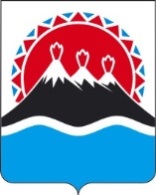 П О С Т А Н О В Л Е Н И ЕПРАВИТЕЛЬСТВАКАМЧАТСКОГО КРАЯ             г. Петропавловск-КамчатскийПРАВИТЕЛЬСТВО ПОСТАНОВЛЯЕТ:1. Внести в государственную программу Камчатского края «Обращение с отходами производства и потребления в Камчатском крае», утвержденную постановлением Правительства Камчатского края от 20.11.2017 № 488-П, изменения согласно приложению к настоящему постановлению.2. Настоящее постановление вступает в силу через 10 дней после дня его официального опубликования.Губернатор Камчатского края                                                              В.И. ИлюхинСОГЛАСОВАНО:Исп.: Ангелина Валерьевна Агафонова Тел.: 42-70-45Агентство по обращению с отходами Камчатского краяПриложение к постановлению Правительства Камчатского краяот _____________№ ________Измененияв государственную программу Камчатского края«Обращение с отходами производства и потребления в Камчатском крае», утвержденную постановлением Правительства Камчатского края от 20.11.2017 № 488-П (далее – Программа)В паспорте Программы:1) раздел «Задачи Программы» дополнить частями 14 и 15 следующего содержания: «14) Стимулирование строительства и модернизации существующих мощностей для комплексной переработки отходов, производства и сбыта продукции из вторичного сырья;15) Стимулирование внутрироссийского и международного экспорта регионального вторичного сырья и продукции вторичной переработки»2)  раздел «Объемы бюджетных ассигнований Программы» изложить в следующей редакции:2. В паспорте подпрограммы 1 «Развитие комплексной системы обращения с твердыми коммунальными отходами на территории Камчатского края»:1) раздел «Задачи Подрограммы» дополнить частями 14 и 15 следующего содержания: «14) Стимулирование строительства и модернизации существующих мощностей для комплексной переработки отходов, производства и сбыта продукции из вторичного сырья;15) Стимулирование внутрироссийского и международного экспорта регионального вторичного сырья и продукции вторичной переработки»1)  раздел «Объемы бюджетных ассигнований Подпрограммы 1» изложить в следующей редакции:3.  Раздел «Объемы бюджетных ассигнований Подпрограммы 2» паспорта подпрограммы 2 «Обеспечение реализации Программы» изложить в следующей редакции:4. В разделе 1 «Приоритеты и цели региональной политики в сфере реализации Программы» 1) Часть 1.3 дополнить пунктами 14-15 следующего содержания:«14) Стимулирование строительства и модернизации существующих мощностей для комплексной переработки отходов, производства и сбыта продукции из вторичного сырья;15) Стимулирование внутрироссийского и международного экспорта регионального вторичного сырья и продукции вторичной переработки»2) Часть 1.7 дополнить пунктами 3-6 следующего содержания: «3) субсидии юридическим лицам (за исключением государственных (муниципальных) учреждений), осуществляющим деятельность регионального оператора по обращению с твердыми коммунальными отходами на возмещение недополученных доходов, возникающих в связи с оказанием услуг в области обращения с твердыми коммунальными отходами по сниженным тарифам;4) субсидии юридическим лицам на финансовое обеспечение (возмещение) затрат в связи с оказанием услуг по обращению с твердыми коммунальными отходами;5) субсидии юридическим лицам на финансовое обеспечение затрат по внесению платы за негативное воздействие на окружающую среду, возникающих в связи с оказанием услуг в области обращения с твердыми коммунальными отходами;6) субсидии юридическим лицам на возмещение недополученных доходов, возникших в связи с наличием экономически обоснованных расходов, не учтенных при установлении единого тарифа на услугу регионального оператора по обращению с твердыми коммунальными отходами».2) Часть 1.8 изложить в следующей редакции:«1.8. Порядки предоставления субсидий на цели, указанные в пунктах 1-2 части 1.7 настоящего раздела, утверждаются приказами Агентства по обращению с отходами Камчатского края.».3) Дополнить частью 1.9 следующего содержания:«1.9. Порядки предоставления субсидий на цели, указанные в пунктах 3-6 части 1.7 настоящего раздела, утверждаются постановлением Правительства Камчатского края.».5. В разделе 2 «Обобщенная характеристика основных мероприятий, реализуемых органами местного самоуправления муниципальных образований в Камчатском крае» 1) часть 2.1 дополнить пунктом 11 следующего содержания:«11) основного мероприятия 1.6 «Создание доступной системы накопления (раздельного накопления) отходов, в том числе твердых коммунальных отходов;»;2) дополнить частью 2.4 следующего содержания:«2.4. Субсидии местным бюджетам из краевого бюджета на реализацию основного мероприятия, указанного в пункте 11 части 2.1 настоящего раздела, предоставляются в соответствии с приложением 3.2 к Программе.6. В Раздел Подпрограмма 1 «Развитие комплексной системы обращения с твердыми коммунальными отходами на территории Камчатского края» таблицы приложения 2 к Программе:1) в пункте 1.6 слово «сбора» заменить словом «накопления»; 2)  дополнить пунктами 1.12-1.15 следующего содержания:«».7. Приложение 3 к Программе изложить в следующей редакции:8. Дополнить приложением 32 следующего содержания:«Приложение 32к Программе Порядок
предоставления субсидий местным бюджетам на реализацию мероприятия 1.6 «Создание доступной системы накопления (раздельного накопления) отходов, в том числе твердых коммунальных отходов» Подпрограммы 1 1. Настоящий Порядок разработан в соответствии со статьей 139 Бюджетного кодекса Российской Федерации и регулирует предоставление субсидий местным бюджетам из краевого бюджета в целях софинансирования основного мероприятия 1.6 «Создание доступной системы накопления (раздельного накопления) отходов, в том числе твердых коммунальных отходов» Подпрограммы 1 (далее в настоящем Порядке – мероприятие). 2. Критерием отбора муниципальных образований в Камчатском крае для предоставления субсидий является наличие потребности в создании объектов системы накопления (раздельного накопления) отходов, в том числе твердых коммунальных отходов на территории муниципального образования в Камчатском крае.3. Предоставление субсидий осуществляется при выполнении органами местного самоуправления муниципальных образований в Камчатском крае следующих условий:1) наличие установленных муниципальными правовыми актами расходных обязательств муниципальных образований в Камчатском крае по финансированию мероприятия по созданию доступной системы накопления (раздельного накопления) отходов, в том числе твердых коммунальных отходов на территории муниципального образования в Камчатском крае;2) наличие средств местных бюджетов на софинансирование мероприятия по созданию доступной системы накопления (раздельного накопления) отходов, в том числе твердых коммунальных отходов на территории муниципального образования в Камчатском крае в размере не менее 10 % размера средств, необходимых на реализацию мероприятия;3) заключение соглашений о предоставлении субсидий между Агентством по обращению с отходами Камчатского края (далее - Агентство) и органами местного самоуправления муниципальных образований в Камчатском крае;4) использование средств субсидий по целевому назначению;5) представление в Агентство отчетов об использовании субсидий по форме и в порядке, утвержденным Агентством;6) соблюдение бюджетного законодательства Российской Федерации и законодательства Российской Федерации о налогах и сборах.4. Размер субсидии, предоставляемой из краевого бюджета местному бюджету на реализацию мероприятия, определяется по формуле:Sj = Sо*Mj/∑Mj…n, гдеSj - размер субсидии, предоставляемой бюджету j-го муниципального образования в Камчатском крае;Sо - общий объем средств, предусмотренный на реализацию мероприятия в рамках Подпрограммы 1 «Развитие комплексной системы обращения с твердыми коммунальными отходами на территории Камчатского края», подлежащий распределению между муниципальными образованиями в Камчатском крае;Mj - потребность j-го муниципального образования в Камчатском крае на реализацию мероприятия, определяемая на основании документов, представленных органом местного самоуправления муниципального образования в Камчатском крае для получения субсидии;n - количество муниципальных образований в Камчатском крае, соответствующих критерию отбора муниципальных образований в Камчатском крае для предоставления субсидии и условиям предоставления субсидий, установленным частями 2 и 3 настоящего Порядка.5. Распределение субсидий между муниципальными образованиями в Камчатском крае устанавливается законом Камчатского края о краевом бюджете.6. Целевые показатели результативности предоставления субсидий местным бюджетам соответствуют показателям Подпрограммы 1, приведенным в приложении 1 к Программе.7. Перечень, формы и срок представления документов органами местного самоуправления муниципальных образований в Камчатском крае для получения субсидий утверждаются Агентством.8. Агентство рассматривает представленные органами местного самоуправления муниципальных образований в Камчатском крае документы в течение 30 дней со дня окончания срока приема документов.9. По результатам рассмотрения документов Агентство принимает решение о предоставлении либо об отказе в предоставлении субсидии.10. В случае принятия Агентством решения о предоставлении субсидии заключается соглашение о предоставлении субсидий между Агентством и органом местного самоуправления муниципального образования в Камчатском крае в течение 30 дней со дня принятия такого решения.11. В случае принятия Агентством решения об отказе в предоставлении субсидии органу местного самоуправления муниципального образования в Камчатском крае в течение 10 дней со дня принятия такого решения направляется письменное уведомление с обоснованием причин отказа.12. Основаниями для отказа в предоставлении субсидии являются:1) представление органами местного самоуправления муниципальных образований в Камчатском крае документов не в полном объеме, с нарушением установленного срока или не соответствующих установленной форме;2) наличие в представленных документах недостоверных сведений;3) несоответствие муниципального образования в Камчатском крае критерию отбора муниципальных образований в Камчатском крае для предоставления субсидии и (или) условиям предоставления субсидий, установленным частями 2 и 3 настоящего Порядка. 13. При несоблюдении органами местного самоуправления муниципальных образований в Камчатском крае условий, установленных настоящим Порядком, предоставление субсидий может быть приостановлено (сокращено) в соответствии с частью 5 статьи 136 Бюджетного кодекса Российской Федерации.14. Контроль за соблюдением условий, установленных настоящим Порядком, осуществляется Агентством.15. Субсидии, неиспользованные в текущем финансовом году, подлежат возврату в краевой бюджет. В случае если неиспользованный остаток субсидии не перечислен в краевой бюджет, указанные средства подлежат взысканию в порядке, установленном Министерством финансов Камчатского края.16. Субсидии, использованные не по целевому назначению, подлежат возврату органами местного самоуправления муниципальных образований в Камчатском крае в краевой бюджет в течение 30 дней со дня получения уведомления Агентства. Агентство направляет указанное уведомление органам местного самоуправления муниципальных образований в Камчатском крае в течение 30 дней со дня установления факта использования субсидии не по целевому назначению.».ПОЯСНИТЕЛЬНАЯ ЗАПИСКАк проекту постановления Правительства Камчатского края «О внесении изменений в государственную программу Камчатского края «Обращение с отходами производства и потребления в Камчатском крае», утвержденную постановлением Правительства Камчатского края от 20.11.2017 № 488-П»Проект постановления Правительства Камчатского края «О внесении изменений в государственную программу Камчатского края «Обращение с отходами производства и потребления в Камчатском крае», утвержденную постановлением Правительства Камчатского края от 20.11.2017 № 488-П» (далее - Программа), подготовлен в целях приведения бюджетных ассигнований Программы в соответствие с Законом Камчатского края от 24.11.2017 № 160 «О краевом бюджете на 2018 год и на плановый период 2019 и 2020 годов» и данными бюджетной росписи по состоянию на 18.12.2018, а также с Законом Камчатского края от 19.11.2018 № 272 «О краевом бюджете на 2019 год и на плановый период 2020 и 2021 годов».Настоящий проект постановления Правительства Камчатского края разработан также в целях приведения части Программы, касающейся обращения с отходами производства и потребления в Камчатском крае в соответствие с требованиями Федерального закона от 24.06.1998 № 89-ФЗ «Об отходах производства и потребления» (далее – Федеральный закон от 24.06.1998 № 89-ФЗ).Изменения, касающиеся замены формулировки «Сбор» на «Накопление», вносятся в соответствии с нормами Федерального закона от 31.12.2017 № 503-ФЗ «О внесении изменений в Федеральный закон «Об отходах производства и потребления» и отдельные законодательные акты Российской Федерации».Введение мероприятий по субсидированию Регионального оператора обусловлено принятием на заседании «Проектного офиса» по реализации Федерального Законодательства в сфере обращения с отходами, в том числе с твердыми коммунальными отходами в Камчатском крае, состоявшемся 27.09.2018, решения о необходимости рассмотрения вопроса о субсидировании Регионального оператора в целях снижения тарифа на коммунальную услугу по обращению с отходами.Кроме того, изменениями предполагается частичная интеграция в Программу задач проекта Государственной программы «Создание комплексной системы обращения с отходами для уменьшения негативного воздействия на окружающую среду», разработанный в рамках образовательной программы «Развитие региональных команд».25.12.2018 года проект постановления Правительства Камчатского края размещен на Едином портале проведения независимой антикоррупционной экспертизы и общественного обсуждения проектов нормативных правовых актов Камчатского края для проведения в срок по       года независимой антикоррупционной экспертизы.В соответствии с подпунктом б пункта 1 части 1.2 Порядка проведения оценки регулирующего воздействия проектов нормативных правовых актов и нормативных правовых актов Камчатского края, утвержденного постановлением Правительства Камчатского края от 06.06.2013 № 233-П, проект постановления не подлежит проведению оценки регулирующего воздействия, т.к. регулирует бюджетные правоотношения.Мероприятие по субсидированию, предлагаемые изменениями в Программу потребуют выделения дополнительных финансовых средств краевого бюджета в 2019 году.№О внесении изменений в государственную программу Камчатского края «Обращение с отходами производства и потребления в Камчатском крае», утвержденную постановлением Правительства Камчатского края от 20.11.2017 № 488-П Заместитель Председателя Правительства Камчатского края – Министр рыбного хозяйства Камчатского края В.М. ГалицынИ.о. Министра финансов Камчатского краяЛ.В. АлексееваМинистр экономического развития и торговли Камчатского краяД.А. КоростелевРуководитель Агентства по обращению с отходами Камчатского краяА.И. КудринНачальник Главного правового управления Губернатора иПравительства Камчатского края                   С.Н. Гудинобщий объем финансирования Программы составляет 1 876 934,20881тыс. рублей, в том числе за счет средств:федерального бюджета (по согласованию) – 12 000,00000 тыс. рублей, из них по годам:2022 год – 3 000,00000 тыс. рублей;2023 год – 3 000,00000 тыс. рублей;2024 год - 3 000,00000 тыс. рублей;2025 год - 3 000,00000 тыс. рублей;краевого бюджета – 1 864 859,82836 тыс. рублей, из них по годам:2018 год – 163 799, 82836 тыс. рублей;2019 год – 251 475,00000 тыс. рублей;2020 год – 197 775,00000 тыс. рублей;2021 год – 197 775,00000 тыс. рублей;2022 год – 260 705,00000 тыс. рублей;2023 год – 264 753,00000 тыс. рублей;2024 год – 264 757,00000 тыс. рублей;2025 год – 263 820,00000 тыс. рублей;местных бюджетов (по согласованию) - 74,38045 тыс. рублей, из них по годам:2018 год – 7,38045 тыс. рублей;2019 год – 5,50000 тыс. рублей;2020 год – 1,50000 тыс. рублей;2021 год – 1,50000 тыс. рублей;2022 год – 16,00000 тыс. рублей;2023 год – 14,00000 тыс. рублей;2024 год – 14,50000 тыс. рублей;2025 год – 14,00000 тыс. рублей».«Объемы бюджетных ассигнований Подпрограммы 1общий объем финансирования Подпрограммы 1 составляет 1 779 056,62081 тыс. рублей, в том числе за счет средств:федерального бюджета (по согласованию) – 12 000,00000 тыс. рублей, из них по годам:2022 год – 3 000,00000 тыс. рублей;2023 год – 3 000,00000 тыс. рублей;2024 год - 3 000,00000 тыс. рублей;2025 год - 3 000,00000 тыс. рублейкраевого бюджета - 1 766 982,24036 тыс. рублей, из них по годам:2018 год – 152 782,24036 тыс. рублей;2019 год – 241 200,00000 тыс. рублей;2020 год – 187 500,00000 тыс. рублей;2021 год – 187 500,00000 тыс. рублей;2022 год – 247 500,00000 тыс. рублей;2023 год – 250 500,00000 тыс. рублей;2024 год – 250 500,00000 тыс. рублей;2025 год – 249 500,00000 тыс. рублейместных бюджетов (по согласованию) - 74,38045 тыс. рублей, из них по годам:2018 год – 7,38045 тыс. рублей;2019 год – 5,50000 тыс. рублей;2020 год – 1,50000 тыс. рублей;2021 год – 1,50000 тыс. рублей;2022 год – 16,00000 тыс. рублей;2023 год – 14,00000 тыс. рублей;2024 год – 14,50000 тыс. рублей;2025 год – 14,00000 тыс. рублей».«Объемы бюджетных ассигнований Подпрограммы 2общий объем финансирования Подпрограммы 2 за счет средств краевого бюджета составляет 97 827,85500 тыс. рублей, из них по годам:2018 год – 11 017,58800 тыс. рублей;2019 год – 10 275,00000 тыс. рублей;2020 год – 10 275,00000 тыс. рублей;2021 год – 10 275,00000 тыс. рублей;2022 год – 13 205,00000 тыс. рублей;2023 год – 14 253,00000 тыс. рублей;2024 год – 14 257,00000 тыс. рублей;2025 год – 14 320,00000 тыс. рублей».1.12.Субсидии юридическим лицам в целях возмещения недополученных доходов, возникающих в связи с оказанием услуг по обращению с твердыми коммунальными отходами Агентство по обращению с отходами Камчатского края20182025Создание материальных условий для осуществления региональным оператором функций, определенных законодательствомСнижение качества услуг населению, выполняемых региональным оператором в соответствии с Федеральным законодательствомПоказатель 1.3 таблицы приложения 1 к Программе1.13.Субсидии юридическим лицам на финансовое обеспечение (возмещение) затрат в связи с оказанием услуг по обращению с твердыми коммунальными отходамиАгентство по обращению с отходами Камчатского края20182025Создание материальных условий для осуществления региональным оператором функций, определенных законодательством Снижение качества услуг населению, выполняемых региональным оператором в соответствии с Федеральным законодательствомНе предусмотрены1.14Субсидии юридическим лицам на финансовое обеспечение затрат по внесению платы за негативное воздействие на окружающую среду, возникающих в связи с оказанием услуг в области обращения с твердыми коммунальными отходамиАгентство по обращению с отходами Камчатского края20182025Создание материальных условий для осуществления региональным оператором и операторами функций, определенных законодательствомСнижение качества услуг населению, выполняемых региональным оператором в соответствии с Федеральным законодательствомНе предусмотрены1.15Субсидии юридическим лицам на возмещение недополученных доходов, возникших в связи с наличием экономически обоснованных расходов, не учтенных при установлении единого тарифа на услугу регионального опе-ратора по обращению с твердыми коммунальными отходамиАгентство по обращению с отходами Камчатского края20182025Создание материальных условий для осуществления региональным оператором и операторами функций, определенных законодательствомСнижение качества услуг населению, выполняемых региональным оператором в соответствии с Федеральным законодательствомНе предусмотрены1.16Выполнение нормативов утилизации отходов от использования товаров, обязанность по утилизации которых исполнена производителями товаров, импортерами товаров путем уплаты экологического сбора, за исключением капитальных вложений в объекты государственной (муниципальной) собственностиАгентство по обращению с отходами Камчатского края20182025Улучшение экологического состояния в муниципальных образованиях в Камчатском крае, стимулирование юридических лиц к участию в системе безопасного обращения с отходамиУхудшение санитарно-эпидемиологической обстановки; неисполнение требований федерального законодательстваПоказатель 1.5 таблицы приложения 1 к Программе